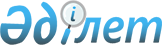 О вопросах начисления дивидендов в акционерных обществах, сто процентов акций которых находится в республиканской собственности, осуществляющих выпуск периодических печатных изданий
					
			Утративший силу
			
			
		
					Постановление Правительства Республики Казахстан от 28 октября 2001 года N 1367. Утратило силу - постановлением Правительства Республики Казахстан от 25 апреля 2003 года N 404 (V030404)

      В целях стимулирования дальнейшего развития акционерных обществ, сто процентов акций которых находится в республиканской собственности, осуществляющих выпуск периодических печатных изданий, повышения их конкурентоспособности, создания необходимых условий для совершенствования материально-технической базы Правительство Республики Казахстан постановляет: 

      1. Разрешить акционерным обществам, сто процентов акций которых находится в республиканской собственности, осуществляющим выпуск периодических печатных изданий, направлять на выплату дивидендов 10 процентов от чистого дохода общества на период 2000-2003 годы. 

      2. Министерству культуры, информации и общественного согласия Республики Казахстан: 

      1) обеспечить направление части чистого дохода, остающегося в распоряжении акционерных обществ, сто процентов акций которых находится в республиканской собственности, осуществляющих выпуск периодических печатных изданий, на развитие и совершенствование их материально-технической базы; 

      2) принять иные меры, вытекающие из настоящего постановления. 

      3. Контроль за исполнением настоящего постановления возложить на Заместителя Премьер-Министра Республики Казахстан Тасмагамбетова И.Н. 

      4. Настоящее постановление вступает в силу со дня подписания.      Премьер-Министр 

  Республики Казахстан 
					© 2012. РГП на ПХВ «Институт законодательства и правовой информации Республики Казахстан» Министерства юстиции Республики Казахстан
				